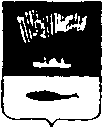 ГЛАВАМУНИЦИПАЛЬНОГО ОБРАЗОВАНИЯ ГОРОД МУРМАНСКП О С Т А Н О В Л Е Н И Е____________                                                                                                    ______О присуждении премий главы муниципального образования город Мурманск «За личный вклад в развитие культуры и искусства города Мурманска» в 2023 годуВ соответствии с решением Совета депутатов города Мурманска от 01.11.2010 № 29-294 «О Положении о премиях главы муниципального образования город Мурманск «За личный вклад в развитие культуры и искусства города Мурманска», руководствуясь Уставом муниципального образования городской округ город-герой Мурманск, ПОСТАНОВЛЯЮ:Присудить премии главы муниципального образования город Мурманск «За личный вклад в развитие культуры и искусства города Мурманска» следующим лауреатам:– Большакову Алексею Александровичу – заведующему сектором природы края Мурманского областного краеведческого музея;- Голубевой Надежде Анатольевне – музыкальному руководителю муниципального автономного дошкольного образовательного учреждения г. Мурманска № 123;- Докшанину Сергею Андреевичу – директору муниципального автономного учреждения дополнительного образования г. Мурманска Дом детского творчества им. А. Бредова;- Дубровской Наталье Викторовне – заведующей отделом обслуживания читателей Муниципального бюджетного учреждения культуры «Центральная детская библиотека города Мурманска»;- Евсеевой Татьяне Валерьевне – начальнику отдела обеспечения деятельности подведомственных учреждений комитета по культуре администрации города Мурманска;- Зайкину Сергею Аркадьевичу – преподавателю Муниципального бюджетного учреждения дополнительного образования города Мурманска «Детская музыкальная школа № 6»;- Нелюбиной Марине Станиславовне – директору Муниципального бюджетного учреждения дополнительного образования города Мурманска «Детская художественная школа»;- Ромашовой Анне Юрьевне – заведующему отделом «Культурно-выставочный центр Русского музея» Государственного областного автономного учреждения культуры «Мурманский областной художественный музей»;- Смирновой Татьяне Александровне – артисту высшей категории Государственного областного автономного учреждения культуры «Мурманский областной театр кукол»;- Тишкину Павлу Владимировичу – звукооператору Муниципального бюджетного учреждения культуры «Дом культуры «Первомайский» г. Мурманска».Опубликовать настоящее постановление в газете «Вечерний Мурманск».Глава муниципального образованиягород Мурманск                                                                                И.Н. Морарь